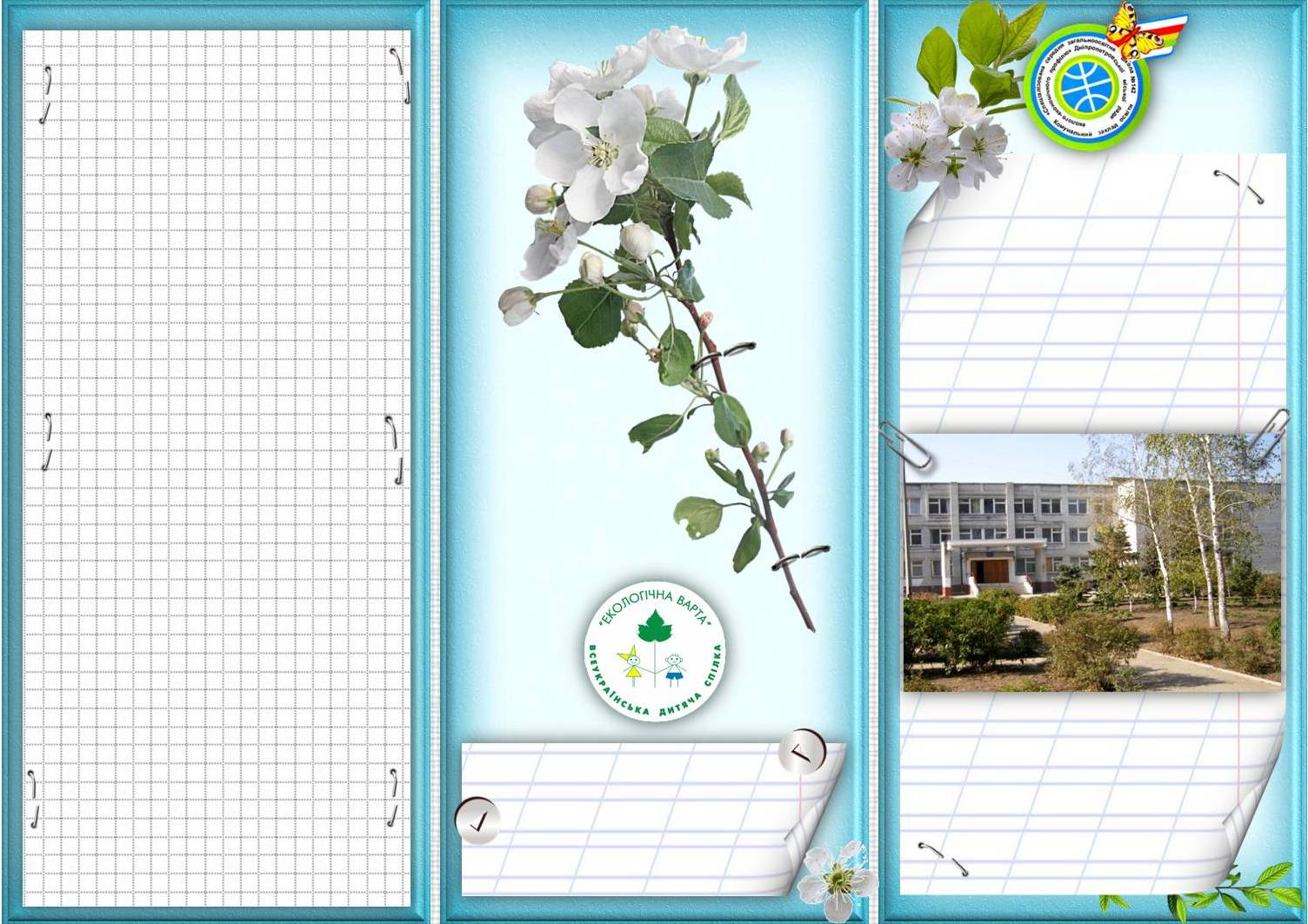 АНД району З питання підготовки до міської науково-практичної конференції“Стратегічні напрями становлення та розвитку міської та районних мереж шкіл сприяння здоров'ю по формуваннюздорового морально-духовного простору міста Дніпропетровська»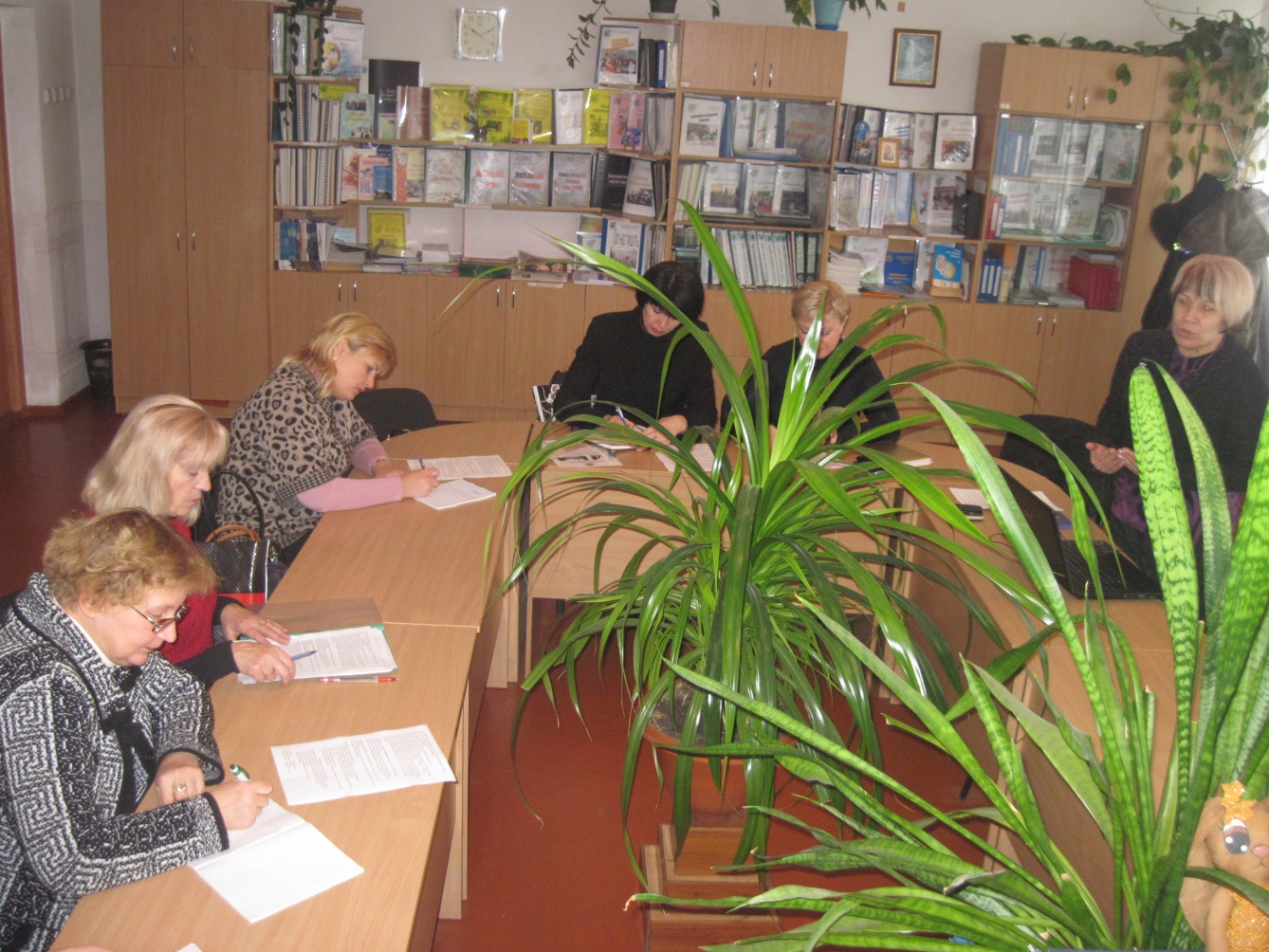 Учасники наради:   керівник ВМЦ ЄМШСЗ Василенко Н.І,         методист районного відділу освіти Перевозна С.В.,  школи №142, 44,64,115,57, ДК№208.                                                                13.12.2012